Schutz- und Hygienekonzept für die Ferienwohnung Schrödel in AschauStand: 12.05.2020Die Gesundheit der Gäste, Gastgeber und ihrer Mitarbeiter haben oberste Priorität. Deshalb ist es wichtig, auf Basis geltender Rechtsverordnungen Schutz- und Hygienestandards zu etablieren, umzusetzen und alle Beteiligten (Gäste, Mitarbeiter etc.) darüber zu informieren. 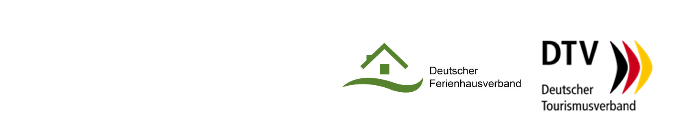 Unser Konzept basiert auf der Orientierungshilfe zur Wiedereröffnung von Ferienunterkünften in Corona-Zeiten vom Deutschen Touristmusverband DTV und Deutscher FerienhausverbandSiehe folgender Link:https://docs.google.com/document/d/13KUy9VWyDxU8gThN0LtoLzlz-6oyG3Fsk2qPQjDGgYI/preview?pru=AAABciw2us8*Kih7vteyfvD1CUVcGzR3-A#heading=h.duqcrsgyctjsCheckliste für Schutz- und HygienestandardsWir überprüfen die Rechtsverordnung des Bundeslandes auf aktuell geltende Kontaktbeschränkungen: Wie viele Personen (ausgenommen eigener Hausstand) dürfen sich miteinander aufhalten? Wir überprüfen, ob es eine Pflicht zur Vorausbuchung sowie eine Mindestaufenthaltsdauer / Wiederbelegungsfrist gibt und ob zwischen Gästeaufenthalten weitere Auflagen (z.B. Dauer der Nichtbelegung) gelten.Wir nutzen das Informationsangebot des Robert-Koch-Institutes (RKI, www.rki.de) und der Bundeszentrale für gesundheitliche Aufklärung (https://www.infektionsschutz.de/hygienetipps.html). Wir halten uns an die geltenden Handhygiene und weisen Gäste zu ihrem eingenen Schutz darauf hin: Hygienetipps im direkten Kontakt mit Gästen (und Personal) (https://www.infektionsschutz.de/coronavirus/schutz-durch-hygiene.html). Besonders wichtig sind die Hinweise bzgl. Handhygiene (regelmäßiges und gründliches Waschen der Hände mit Seife für mindestens 20 Sekunden), Hust- und Niesetikette (Husten und Niesen in die Ellenbeuge) und der Einhaltung eines Mindestabstands von 1,5 Metern. Wir berücksichtigen die Hinweise zur Desinfektion von Flächen des RKI (https://www.rki.de/DE/Content/InfAZ/N/Neuartiges_Coronavirus/Reinigung_Desinfektion.html): Eine routinemäßige Flächendesinfektion in häuslichen und öffentlichen Bereichen, auch der häufigen Kontaktflächen, wird auch in der jetzigen COVID-Pandemie nicht empfohlen. Hier ist die angemessene Reinigung das Verfahren der Wahl. In diesem Zusammenhang wird auch darauf hingewiesen, dass die konsequente Umsetzung der Händehygiene die wirksamste Maßnahme gegen die Übertragung von Krankheitserregern auf oder durch Oberflächen darstellt. Durch Aushänge und/oder Informationen in der Gästemappe werden die spezifischen Hygiene- und Verhaltensregeln im Ferienobjekt noch einmal erläutert. Beim Verstoß gegen die Hygiene- und Verhaltensregeln sind die Gäste freundlich, aber bestimmt darauf hinzuweisen, dass dies zum Schutz der Mitmenschen zwingend erforderlich ist. Bei einer wiederholten Missachtung ist eine außerordentliche Kündigung möglich.Die Bereitstellung von Wäschepaketen ist bei uns möglich, da Handtücher, Bettwäsche, Geschirrhandtücher usw. vorab bei mindestens 60°C mit einem bleichmittelhaltigen Vollwaschmittel gewaschen werden. Die Betten können unter Einhaltung von Hygienestandards auch schon bezogen werden. Alternativ kann der Gast seine Bettwäsche selbst mitbringen.Am Waschbecken (möglichst Bad und Küche) werden ausreichend Flüssigseife und Papierhandtücher / Küchentücher bereitgestellt. Der Gast wird darüber informiert, benutzte Taschentücher, Masken und Handschuhe angemessen zu entsorgen, indem diese in einem verschlossenen Plastikbeutel in der Restmülltonne entsorgt werden.Fieber, Husten und Atemnot können Anzeichen für eine Infektion mit dem Coronavirus sein. Die betroffene Person sollte sich umgehend zunächst telefonisch zur Abklärung an einen behandelnden Arzt oder das Gesundheitsamt (www.rki.de/mein-gesundheitsamt) vor Ort wenden. Die telefonischen Kontaktdaten müssen vom Gastgeber zur Verfügung gestellt werden.Hausärztliche Gemeinschaftspraxis Dres. Zillmann und Brandhofer
Bahnhofstr. 5; 83229 Aschau i. Chiemgau; Telefon: 08052 1490
E-Mail: info@hausarztpraxis-aschau.deDr.med. Hartmut Baltin Facharzt für AllgemeinmedizinZellerhornstr. 3, Aschau i. Chiemgau · 08052 90580Dr.med. Klement Hinke Facharzt für Innere Medizin und KardiologieFeuerhausstr. 4, Aschau i. Chiemgau · 08052 767Dr.med. Heike Kroeger Fachärztin für Innere MedizinZellerhornstr. 33, Aschau i.Chiemgau · 08052 717Fromm Wolfgang Dr. med. Arzt für AllgemeinmedizinZinnkopfstr. 17, Aschau i. Chiemgau · 08052 2010Schloss-ApothekeBahnhofstr. 5, Aschau i. Chiemgau · 08052 316Zellerhorn-ApothekeZellerhornstr. 5, Aschau i. Chiemgau · 08052 2013Staatliches GesundheitsamtPrinzregentenstr. 19, Rosenheim, Oberbay · 08031 3926002Taxi Chiemgau Tel.: 0 80 52 – 2412; Mobil: 0162 47 66 999Sollte die Erkrankung mit dem Coronavirus bestätigt werden, gelten die RKI-Hinweise bei bestätigter Erkrankung (https://www.rki.de/DE/Content/InfAZ/N/Neuartiges_Coronavirus/Flyer_Patienten.pdf?__blob=publicationFile). Über die Anordnung einer Quarantäne entscheidet das Ordnungsamt, das dann auch über das weitere Vorgehen informiert. (Hinweis: Rechtliche Hinweise für den Quarantänefall werden zeitnah ergänzt.) Nach der Abreise des Gastes wird die Unterkunft sorgfältig gereinigt werden. Eine Orientierung an den Hinweisen zur Haushaltshygiene (https://www.infektionsschutz.de/hygienetipps/haushaltshygiene.html) ist sinnvoll. Die wichtigsten Punkte werden nachfolgend beschrieben:Für die Reinigung werden gängige Haushaltsreiniger verwendet. Antibakterielle Reinigungsmittel oder Putztücher aus dem Supermarkt bieten keine Vorteile. Desinfektionsmittel entfernen keinen Schmutz und ersetzen keine Reinigung. Flächendesinfektionsmittel können zusätzlich verwendet werden. Besonders intensiv wird in der Ferienunterkunft Bad- und Toilettenoberflächen sowie häufig berührte Oberflächen (Türklinken, Fenstergriffe, Tische, Bettrahmen, Treppengeländer, Lichtschalter etc.) und häufig berührte Gegenstände (Reinigungsutensilien, Fernbedienung, Tablet, Wasserkocher, Toaster, Herd, Kaffeemaschine, Kühlschrank etc.) nach der Abreise des Gastes gereinigt. Wäsche wie Spüllappen und Putztücher sowie Handtücher, Waschlappen, Bettwäsche etc. werden bei mindestens 60°C mit einem bleichmittelhaltigen Vollwaschmittel gewaschen werden.In geschlossenen Räumen kann die Anzahl von Krankheitserregern in der Raumluft steigen. Regelmäßiges Lüften dient der Hygiene und fördert die Luftqualität, da in geschlossenen Räumen die Anzahl von Krankheitserregern in der Raumluft steigen kann. Durch das Lüften wird die Zahl möglicherweise in der Luft vorhandener erregerhaltiger, feinster Tröpfchen reduziert.Die Reinigung wird für den nachfolgenden Gast transparent dokumentiert. Ansprechpartner: Bei Fragen steht Ihnen die Klassifizierungsabteilung des Deutschen Tourismusverbandes (mail@deutschertourismusverband.de) oder der Deutsche Ferienhausverband (info@deutscher-ferienhausverband.de) zur Verfügung.Rechtlicher Hinweis: Trotz sorgfältiger inhaltlicher Kontrolle übernehmen wir keine Haftung für die Richtigkeit, Vollständigkeit und Aktualität der Angaben. Die vorliegenden Informationen sollen als erste Hilfestellung dienen und sensibilisieren. Wir möchten ausdrücklich betonen, dass es sich hier nicht um eine Rechtsberatung handelt. Auch können die Aussagen zu medizinischen Fragen und möglichen Auswirkungen keine Beratung durch einen Facharzt oder die zuständigen Fachbehörden ersetzen. 